ZAPYTANIE OFERTOWEI. Zamawiający:Ośrodek Rozwoju Edukacji w WarszawieAleje Ujazdowskie 2800-478 Warszawazwraca się do Państwa z zapytaniem ofertowym na:opracowanie materiałów merytorycznych (program i materiały do prowadzenia szkoleń) do prowadzenia diagnozy funkcjonalnej przez różnych interesariuszy (szkoła, rodzice, poradnia, inni) 
z wykorzystaniem materiałów szwajcarskichII. Osoba nadzorująca realizację zamówienia ze strony Zamawiającego:Ewa Wroczyńska – ekspert ds. weryfikacji działań pilotażowychIII. Szczegółowy opis przedmiotu Zamówienia (należy wskazać istotne postanowienia przyszłej umowy, w szczególności wskazać termin lub terminy wykonania, zamówienia, sposób dokonywania płatności)Przedmiotem zamówienia jest opracowanie 60 stron materiałów merytorycznych (programu 
i materiałów do prowadzenia szkoleń) do prowadzenia diagnozy funkcjonalnej przez różnych interesariuszy (szkoła, rodzice, poradnia, inni) z wykorzystaniem materiałów szwajcarskich 
z wykorzystaniem założeń Międzynarodowej Klasyfikacji Funkcjonowania Niepełnosprawności 
i Zdrowia ICF. Opracowane materiały będą wykorzystane podczas prowadzonych szkoleń z zakresu diagnozy funkcjonalnej dla specjalistów z poradni psychologiczno-pedagogicznych z powyższego obszaru. Materiał ten będzie w szczególności zawierał:program merytoryczny oraz materiały do prowadzenia dwóch dwudniowych szkoleń (każde 16 godzin dydaktycznych) w podziale na szkolenia dla: a) kadr koordynujących działania pilotażowe (przedstawiciele poradni psychologiczno-
-pedagogicznych, jednostek samorządu terytorialnego), b) dla uczestników działań pilotażowych (przedstawiciele poradni psychologiczno-
-pedagogicznych, szkół i placówek);opis tematów dotyczących wykładów, warsztatów oraz materiałów do ich poprowadzenia tj. scenariusze zajęć, niezbędne materiały do ich prowadzenia zgodnie z przygotowanymi scenariuszami np. prezentacje multimedialne i konspekty wykładów).Zamawiający przewiduje 4 godziny dydaktyczne wykładu i 12 godzin dydaktycznych warsztatów 
w ramach każdego ze szkoleń. Objętość materiału to min. 60 stron. Autor materiałów będzie zobowiązany do przygotowania merytorycznego opracowań ww. publikacji we wskazanych obszarach tematycznych. Zamawiający przewiduje współpracę na podstawie umowy o dzieło. Każdy z autorów przygotuje materiały zgodnie z wytycznymi WCAG 2.0. IV. Wymagania związane z wykonaniem zamówienia: stanowi załącznik nr 2 do zapytania ofertowegoV. Ofertę należy złożyć w formie skanu/ pisemnej w miejscu i czasie na adres: anna.roszkiewicz@ore.edu.pl do 13 sierpnia 2018 r. do godziny 13.00.Oferta powinna być złożona na formularzu ofertowym stanowiącym załącznik do zapytania ofertowego.Oferta powinna być podpisana przez osobę/y uprawnione/ą do reprezentowania Wykonawcy
i złożona na formularzu ofertowym stanowiącym załącznik do zapytania ofertowego. Akceptujemy skan dokumentu podpisanego przez osoby uprawnione do reprezentowania Wykonawcy.VI. Kryterium oceny ofert: Przy wyborze oferty najkorzystniejszej Zamawiający będzie stosował następujące kryteria i ich wagi: Kryterium wyboru oferty – Cena Ocenione zostanie na podstawie podanej przez Wykonawcę w ofercie ceny brutto za wykonane zadanie. Ocena punktowa w ramach kryterium zostanie dokonana zgodnie ze wzorem: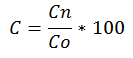 gdzie:Cn – oznacza najniższą cenę zaproponowaną;Co – oznacza cenę zaproponowaną w ofercie badanej;C – oznacza liczbę punktów przyznanych badanej ofercie.Końcowy wynik powyższego działania zostanie zaokrąglony do dwóch miejsc po przecinku.Zamawiający wybierze ofertę z największą ilością uzyskanych punktów.Uwaga: W razie dodatkowych wyjaśnień i informacji, pytania proszę kierować do: anna.roszkiewicz@ore.edu.pl VII. Oferty złożone po terminie wskazanym w pkt. V nie zostaną rozpatrzone.VIII. Zgodnie z art. 13 ust. 1 i 2 rozporządzenia Parlamentu Europejskiego i Rady (UE) 2016/679 z dnia 27 kwietnia 2016 r. w sprawie ochrony osób fizycznych w związku z przetwarzaniem danych osobowych i w sprawie swobodnego przepływu takich danych oraz uchylenia dyrektywy 95/46/WE (ogólne rozporządzenie o ochronie danych) (Dz. Urz. UE L119 z 04.05.2016, str. 1), dalej „RODO”, informujemy, że:Administratorem Pani/Pana danych osobowych jest Ośrodek Rozwoju Edukacji w Warszawie, 00-478, Aleje Ujazdowskie 28.Kontakt z inspektorem Ochrony Danych w Ośrodku Rozwoju Edukacji – iod@ore.edu.plPani/Pana dane osobowe przetwarzane będą na podstawie art. 6 ust. 1 lit. c RODO w celu związanym z postępowaniem o udzielenie zamówienia publicznego (szacowanie wartości zamówienia)Odbiorcami Pani/Pana danych osobowych będą osoby lub podmioty, którym udostępniona zostanie dokumentacja postępowania w oparciu o art. 8 oraz art. 96 ust. 3 ustawy z dnia 29 stycznia 2004 r. – Prawo zamówień publicznych (Dz. U. z 2017 r. poz. 1579 i 2018), dalej „ustawa Pzp”. Pani/Pana dane osobowe będą przechowywane, zgodnie z art. 97 ust. 1 ustawy Pzp, przez okres 4 lat od dnia zakończenia postępowania o udzielenie zamówienia, a jeżeli czas trwania umowy przekracza 4 lata, okres przechowywania obejmuje cały czas trwania umowy.Obowiązek podania przez Panią/Pana danych osobowych bezpośrednio Pani/Pana dotyczących jest wymogiem ustawowym określonym w przepisach ustawy Pzp, związanym 
z udziałem w postępowaniu o udzielenie zamówienia publicznego; konsekwencje niepodania określonych danych wynikają z ustawy Pzp.W odniesieniu do Pani/Pana danych osobowych decyzje nie będą podejmowane w sposób zautomatyzowany, stosowanie do art. 22 RODO.Posiada Pani/Pan:− na podstawie art. 15 RODO prawo dostępu do danych osobowych Pani/Pana dotyczących;− na podstawie art. 16 RODO prawo do sprostowania Pani/Pana danych osobowych;− na podstawie art. 18 RODO prawo żądania od administratora ograniczenia przetwarzania danych osobowych z zastrzeżeniem przypadków, o których mowa w art. 18 ust. 2 RODO;− prawo do wniesienia skargi do Urzędu Ochrony Danych Osobowych, gdy uzna Pani/Pan, że przetwarzanie danych osobowych Pani/Pana dotyczących narusza przepisy RODO;Nie przysługuje Pani/Panu:− w związku z art. 17 ust. 3 lit. b, d lub e RODO prawo do usunięcia danych osobowych;− prawo do przenoszenia danych osobowych, o którym mowa w art. 20 RODO;− na podstawie art. 21 RODO prawo sprzeciwu, wobec przetwarzania danych osobowych, gdyż podstawą prawną przetwarzania Pani/Pana danych osobowych jest art. 6 ust. 1 lit. c RODO.sporządził: ………………………………..……………………………….(data, podpis, pieczątka)sprawdził:……………………………………………………………………	      (kierownik komórki organizacyjnej/data, podpis, pieczątka)……………….…………………….. miejscowość, data..…………………………………………………………………Zatwierdzenie Kierownika Zamawiającego lub osoby upoważnionej (podpis, pieczątka)Załącznik: Formularz ofertowy Załącznik nr 1 do zapytania ofertowegoPieczątka WykonawcyFORMULARZ OFERTOWY OFERTANazwa Wykonawcy (wykonawców występujących wspólnie):…......................................................................................................................................Adres: …..........................................................................................................................Tel. …......…………….............………………………………………………. REGON: …………………….............…………………………………………NIP: …………………………………….............………………………………Adres e-mail do korespondencji: ……………………@....................................................W odpowiedzi na zapytanie ofertowe na „…………………………………………………………………………”, oferujemy wykonanie przedmiotu zamówienia zgodnie z warunkami i terminami ujętymi w treści zapytania za kwotę: netto: ................................................................................... zł słownie netto: .........................................................................podatek VAT ......% tj. ............. zł brutto: ................................................................................ zł słownie brutto: ......................................................................Oświadczamy, że: zapoznaliśmy się z zapisami Zapytania ofertowego i nie wnosimy do niego żadnych zastrzeżeń; akceptujemy przekazany przez Zamawiającego opis przedmiotu zamówienia, zawarty w pkt III Zapytania ofertowego;uzyskaliśmy konieczne informacje i wyjaśnienia do przygotowania oferty; uważamy się związani niniejszą ofertą na czas … dni od terminu składania ofert określonego
w Zapytaniu ofertowym; wypełniłem obowiązki informacyjne przewidziane w art. 13 lub art. 14 RODO wobec osób fizycznych, od których dane osobowe bezpośrednio lub pośrednio pozyskałem w celu ubiegania się o udzielenie zamówienia publicznego w niniejszym postępowaniu.Zobowiązujemy się do: realizacji przedmiotu zamówienia z należytą starannością w rozumieniu Kodeksu Cywilnego 
i zgodnie z Zapytaniem,wykonania zamówienia w terminie ……………………………………………………..			………………………….                                        (miejscowość i data)__________________________(Podpis osoby lub osób uprawnionych do reprezentowania Wykonawcy)